FORMULÁRIO DE INDICAÇÃO DE CLIENTES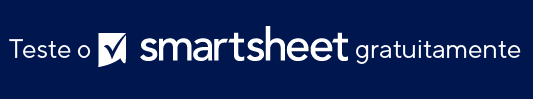 Agradecemos por nos apresentar a um potencial novo cliente satisfeito!PESSOA OU EMPRESA INDICADAPESSOA OU EMPRESA INDICADAPESSOA OU EMPRESA INDICADAPESSOA OU EMPRESA INDICADANOMERAZÃO SOCIALSe aplicávelENDEREÇO DE CORRESPONDÊNCIAE-MAILENDEREÇO DE CORRESPONDÊNCIATELEFONEENDEREÇO DE CORRESPONDÊNCIASITESe aplicávelPOR QUE VOCÊ ESTÁ INDICANDO ESSA PESSOA OU EMPRESA?INDICADO PORINDICADO PORINDICADO PORINDICADO PORSEU NOMEE-MAILENDEREÇO DE CORRESPONDÊNCIATELEFONEENDEREÇO DE CORRESPONDÊNCIAID DO CLIENTESe aplicávelENDEREÇO DE CORRESPONDÊNCIADATA DE ENVIOAGRADECEMOS SUA INDICAÇÃO!DEVOLVA O FORMULÁRIO PREENCHIDO PESSOALMENTE OU POR E-MAIL, FAX OU CORREIO DOS EUADEVOLVA O FORMULÁRIO PREENCHIDO PESSOALMENTE OU POR E-MAIL, FAX OU CORREIO DOS EUADEVOLVA O FORMULÁRIO PREENCHIDO PESSOALMENTE OU POR E-MAIL, FAX OU CORREIO DOS EUADEVOLVA O FORMULÁRIO PREENCHIDO PESSOALMENTE OU POR E-MAIL, FAX OU CORREIO DOS EUAENDEREÇO DE CORRESPONDÊNCIAE-MAILENDEREÇO DE CORRESPONDÊNCIAFAXSOMENTE PARA USO DO DESTINATÁRIOSOMENTE PARA USO DO DESTINATÁRIODATA DE RECEBIMENTODATA DO CONTATOCOMENTÁRIOSAVISO DE ISENÇÃO DE RESPONSABILIDADEQualquer artigo, modelo ou informação fornecidos pela Smartsheet no site são apenas para referência. Embora nos esforcemos para manter as informações atualizadas e corretas, não fornecemos garantia de qualquer natureza, seja explícita ou implícita, a respeito da integridade, precisão, confiabilidade, adequação ou disponibilidade do site ou das informações, artigos, modelos ou gráficos contidos no site. Portanto, toda confiança que você depositar nessas informações será estritamente por sua própria conta e risco.